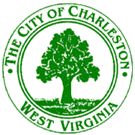 Planning / Streets and Traffic CommitteeJanuary 28, 20196:00 p.m.City Service Center – 915 Quarrier Street – Conference RoomAgenda  RezoningRezoning: Bill No. 7801 amending the Zoning Ordinance of the City of Charleston, West Virginia, enacted the 1st day of January 2006, as amended, and the map made a part thereof, by rezoning from R‐10 Mixed Use District to C‐8 Village Commercial District property located at 706 Central Avenue, Charleston West District, Map 21, Parcels 417.1, Charleston, West Virginia.MiscellaneousApproval of the Minutes of the December 3, 2018 Planning Committee meetingApproval of the Minutes of the December 19, 2018 Streets and Traffic Committee meetingDiscussion: Standards of Review